   台北市不動產仲介經紀商業同業公會 函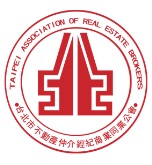                                                 公會地址：110台北市信義區基隆路1段111號8F-1                                                公會網址：http://www.taipeihouse.org.tw/                                                電子郵址：taipei.house@msa.hinet.net                                                聯絡電話：2766-0022傳真：2760-2255         受文者：各會員公司 發文日期：中華民國107年11月29日發文字號：北市房仲雄字第107174號速別：普通件密等及解密條件或保密期限：附件： 主旨：社團法人中華民國不動產協進會來函有關107年12月14日「社會住宅建設論壇」，轉發會員公司，請 查照。說明：依據社團法人中華民國不動產協進會107年11月23日(107)中協發字第107170號函辦理。社團法人中華民國不動產協進會函文詳如附件。正本：各會員公司副本：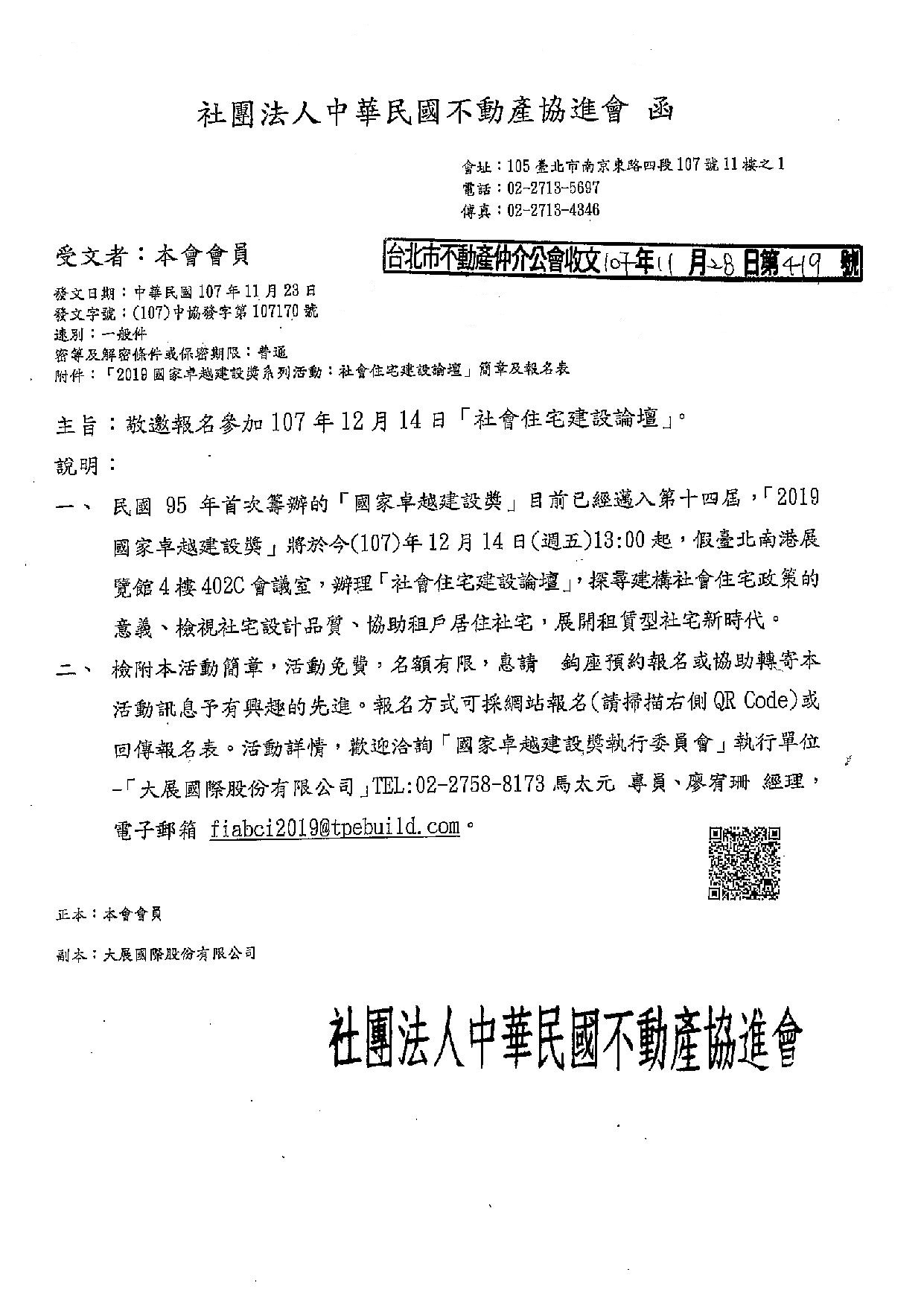 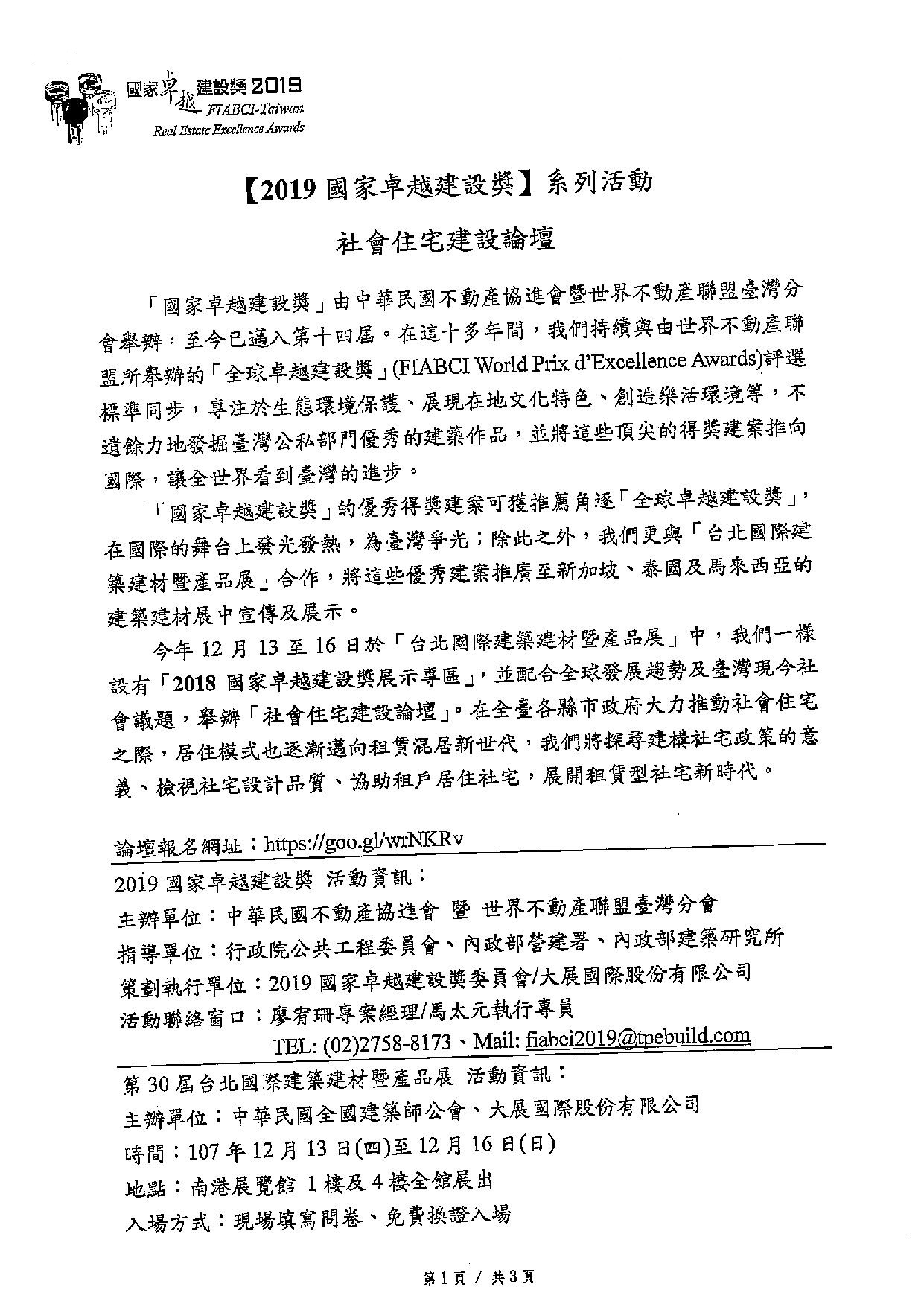 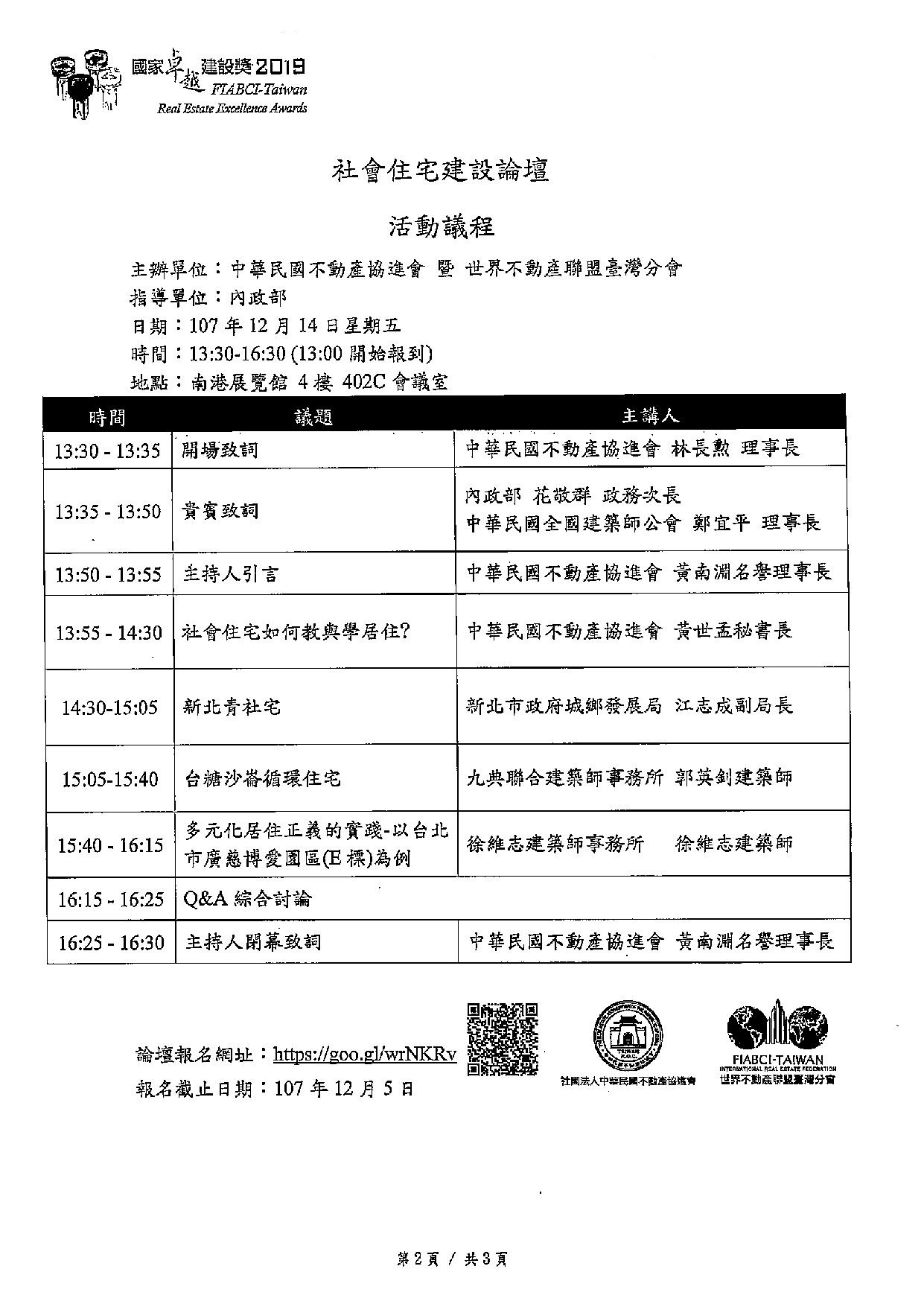 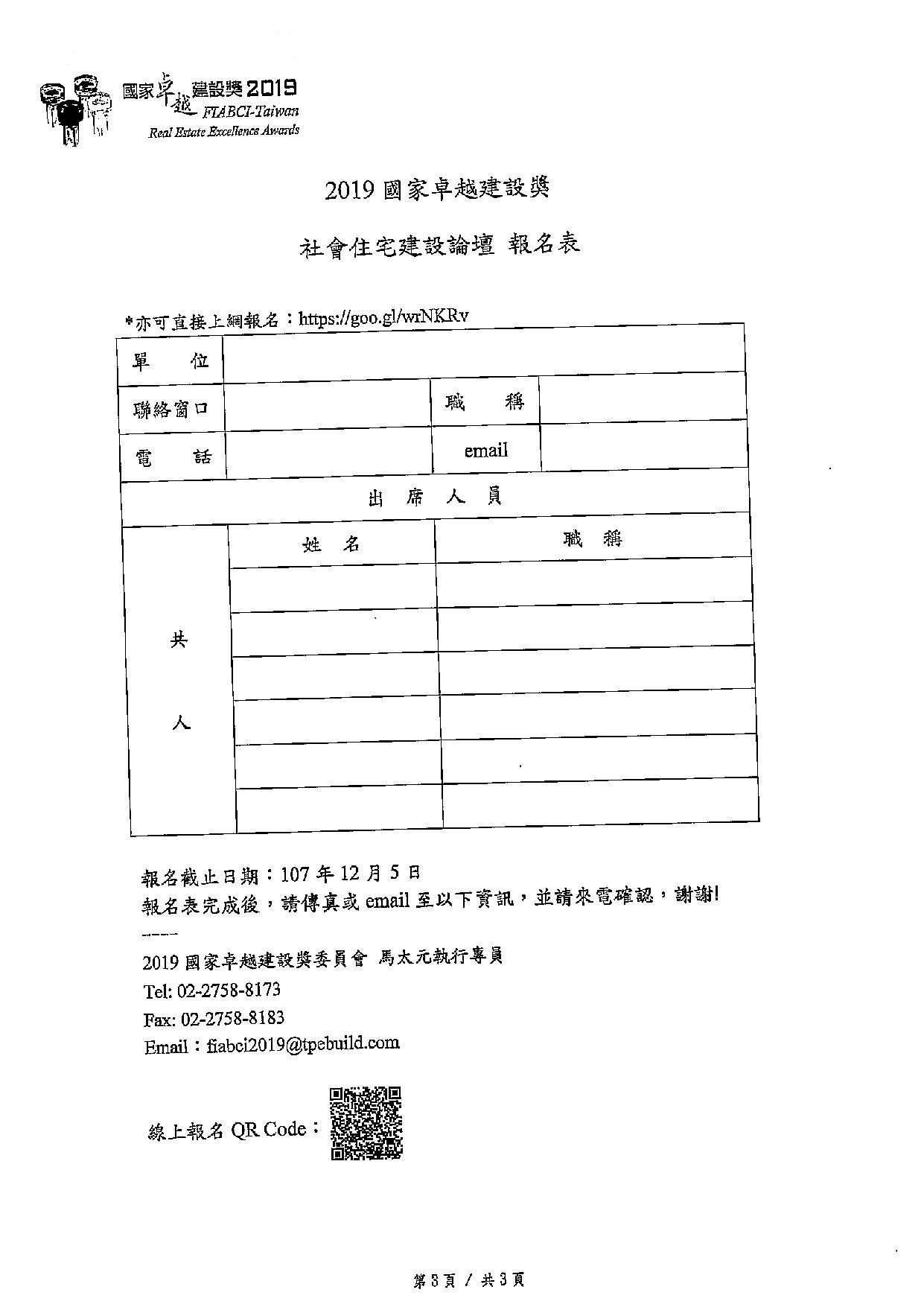 